Welcome to First Grade!Mrs. Currier  Room 185                   Mrs. Dodge  Room 186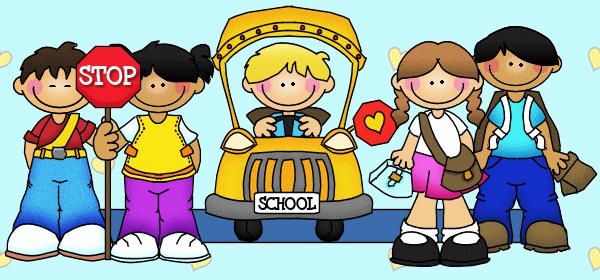 Dear First Grade Students and Families,I am so excited to start the school year with you soon! This year will be filled with lots of learning and so much fun! Some things to help our first day go smoothly:Please fill out attached form about how your child will be getting home each day after school. If this changes, please send a note in. This will help eliminate stress and provide a safe guideline.Bring a snack from home every day and water bottle every day. Lunch is at noon every day, bring a lunch box with a cold lunch or buy hot lunch from the school cafeteria. A menu is available on the school website along with prices.We have outdoor recess every day; please make sure you have appropriate footwear and clothing. Please label, with permanent marker, any clothing items that will be left at school, such as boots, sneakers, sweaters, and coats.Please do not bring toys, video games, or trading cards to school.  We will have special sharing days throughout the year for these items.Please look at the note that I will write every week in the circle journal for important dates and information.  All things to be sent home will come home in the green take home folder. This includes completed work to keep and notes/forms to fill out and return and homework.Supply list: If possible, please bring at least 1 box of tissues, 1 container of Clorox wipes, Thank you.I hope the rest of your summer is fantastic and fun filled! I will see you on Monday, August 26th at 7:45 AM!  Getting HomePlease indicate how your child will be getting home each day of the week.  If someone other than you will picking up your child, make sure they are on the emergency contact form in the office.  If this changes throughout the year, please call the school, or send a note with your child.  Thank you!MondayTuesdayWednesdayThursdayFriday